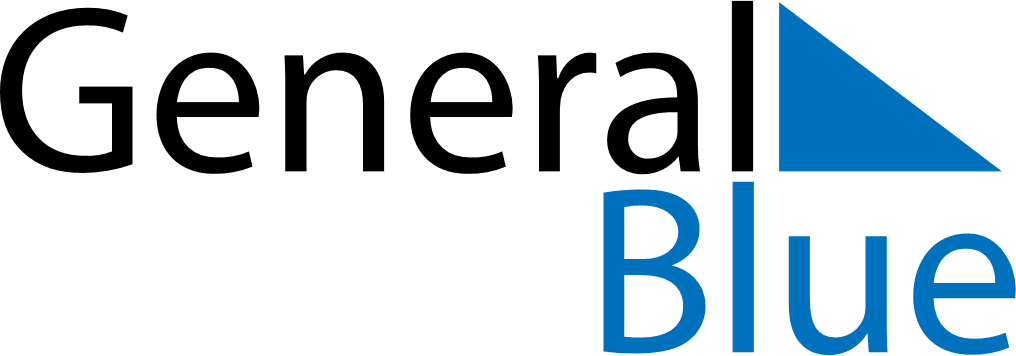 March 2030March 2030March 2030March 2030Central African RepublicCentral African RepublicCentral African RepublicSundayMondayTuesdayWednesdayThursdayFridayFridaySaturday11234567889101112131415151617181920212222232425262728292930Boganda DayBoganda Day31